Directions: There are 5 parts: 
Part 1: Conversation and Expression (Items 1-15) F1.2/G8:1,3,4,5 F1.3/G8:1,3 F2.1/G8:1 F4.1/G8:1
Part 2: Vocabulary (Items 16-30) F4.1/G8:2
Part 3: Grammar (Items 31-45) F2.2/G8:1
Part 4: Reading Comprehension (Items 46-60) F1.1/G8:1,4 F4.1/G8:2
Part 5: Writing (Items 61-75) F1.2 G8:4 F.1.3 G8:2-3Part 1: Conversation and Expression (Items 1 - 15) 
Instructions: Notice the choice ORDER for multiple choices questions.1. This is where you put the question. If the choices are short, set it like this:                  a. this is your first choice                    b. then this is the second one
                 c. here is the third option                   d. and this is the last one      2. This is the next question. If the choices are long, set it like this instead:
                 a. this is the first choice
                 b. then the second one
                 c. and then the third
                 d. finally the last one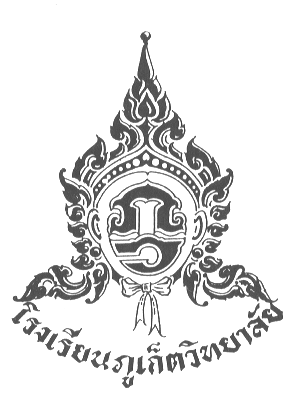 Phuket Wittayalai SchoolFinal Examination – 1st Semester – Academic Year 2022Phuket Wittayalai SchoolFinal Examination – 1st Semester – Academic Year 2022EXAM NO.SUBJECT: Course NameSUBJECT CODE: EN00000SCORE: 20TIME ALLOTED: 60 minutesTOTAL ITEMS: 75CLASS: M2/1-6NAME:NICKNAME:ID NO:Exam formatting to use:Font: TH SarabunPSK Font size: 16Spacing: 1.0Page number: Bottom right corner
**DO NOT EDIT IN THIS FILE! PLEASE DOWNLOAD AND THEN EDIT!**